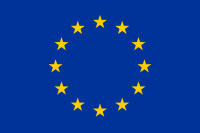 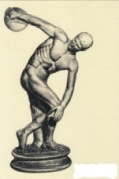 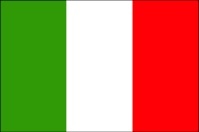 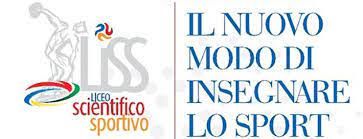 NUOVI ORIZZONTI – SOCIETA’ COOPERATIVA SOCIALE SPORT DILETTANTISTICA
Liceo Scientifico Paritario SportivoSede legale: Viale Kennedy, 87 - Vibo Valentia
C.M. VVPS2U500I - Codice Fiscale e Partita Iva 03233810799
E.mail. segreteria@liceoparitariovv.it –PEC: liceoparitariovv@pec.it – Tel. 0963 1950835Prot. n° 152                                                                                   Vibo Valentia, 03 Marzo 2023                                                                         Agli studentiAi genitori e ai tutori degli studentiA tutto il personale della scuolaAgli ingressi dell’IstitutoAll’albo – Al sito web - Agli atti Oggetto: Richiamo norme di comportamento degli studentiPer garantire a tutti un ambiente accogliente, rispettoso dei principi basilari della convivenza civile e della legalità, è indispensabile la partecipazione responsabile di ciascuno e di tutti  al miglioramento della vita scolastica.Oltre alle Leggi dello Stato è fondamentale il rispetto del Regolamento interno, deliberato dal Consiglio di Istituto, rappresentativo di tutte le componenti scolastiche.Pertanto, chiunque trasgredisca in ambito scolastico Leggi e Norme si assumerà in prima persona la responsabilità degli atti compiuti e accertati, nonché delle relative sanzioni.Ciò premesso vengono di seguito richiamate alcune norme di comportamento.Comportamento degli studentiAll’inizio delle lezioni o alla ripresa dopo l’intervallo gli allievi devono trovarsi già nell’aula.Durante l’ingresso, l’uscita, l’intervallo e tutto il periodo di permanenza a scuola gli studenti sono tenuti a comportarsi in modo corretto, rispettoso, educato, civile e responsabile.Qualsiasi allontanamento dall’aula durante le ore di lezione, anche in caso di necessità, può avvenire solo ed elusivamente dopo aver ottenuto l’autorizzazione dell’insegnante presente.Per nessun motivo è possibile allontanarsi dalla scuola senza autorizzazione.È fatto assoluto divieto di utilizzare i balconi.Il linguaggio utilizzato deve essere sempre educato e rispettoso.E’ vietato sostare sulle scale, sui pianerottoli, nei corridoi, nei pressi dei distributori durante l’ingresso, l’uscita il cambio dell'ora e/o  durante le lezioni. Tutte le assenze dalle lezioni devono essere giustificate al rientro a scuola, o al più tardi entro il giorno successivo.  Al fine dell’applicazione della deroga per le assenze motivate e straordinarie e della relativa giustificazione per la validità dell’anno scolastico, lo stato di malattia, di ricovero e/o la prescrizione di cure/terapie devono essere certificati da un medico specialista o da una struttura sanitaria pubblica o privata, con precisazione dei giorni/periodi di assenza e senza riferimenti espliciti al tipo di patologia. Non è sufficiente la sola certificazione emessa dal medico di base. Le entrate in ritardo, consentite solo in casi particolari debitamente documentati, devono essere giustificate direttamente dai genitori o dagli alunni maggiorenni, se i genitori hanno consegnato la necessaria liberatoria.Le uscite anticipate, consentite solo in casi particolari debitamente documentati, devono essere richieste e motivate almeno il giorno prima, salvo casi eccezionali, dai genitori o dagli alunni maggiorenni, se i genitori hanno consegnato la necessaria liberatoria.Decoro dell’abbigliamentoL'abbigliamento deve essere consono all’ambiente e funzionale, adeguato al ruolo e al luogo.Decoro dei localiGli alunni hanno l'obbligo di rispettare la pulizia dei locali e sono responsabili di ogni danno arrecato a muri, porte, finestre e suppellettili di ogni tipo. Risarcimento danniGli alunni saranno tenuti a risarcire l'Istituto per i danni eventualmente provocati per incuria o dolo alle strutture ed alle attrezzature scolastiche.Qualora non venisse individuato il responsabile, sarà tutta la classe presente a risarcire il danno, a meno che non venga individuato e segnalato il o i responsabili.Divieto di fumoSulla base della normativa vigente è vietato fumare e utilizzare sigarette elettroniche in tutti i locali interni della scuola e in tutte le aree di pertinenza dell’Istituto, comprese quelle all’aperto.Divieto utilizzo cellulariConformemente alle disposizioni ministeriali in materia, è vietato utilizzare telefoni cellulari ed altri dispositivi elettronici durante le attività didattiche, che devono essere riposti nello zaino o custoditi secondo le modalità comunicate dai docenti. In casi eccezionali può essere richiesta al docente presente l’autorizzazione all’utilizzo, che può essere consentito solo dopo aver ottenuto l’autorizzazione.Tutti i docenti sono tenuti a leggere alla classe la presente circolare e ad annotare sul registro di classe l’avvenuta lettura, illustrando le norme di comportamento contenute ed eventualmente sintetizzarle ed integrarle riportandole in una scheda da appendere in aula.Si confida nella consueta, fattiva e responsabile collaborazione.Il Coordinatore delle attività educative e didattiche  Prof. Pasquale Barbuto Firma autografa sostituita a mezzo stampa ex art. 3, c. 2 D.Lgs n. 39